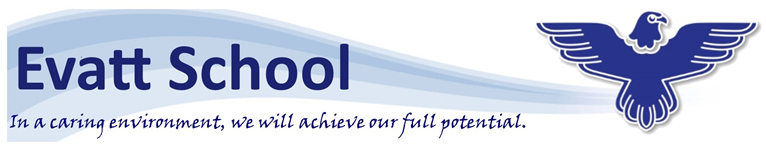 Evatt Primary SchoolAnnual School Board Report 2019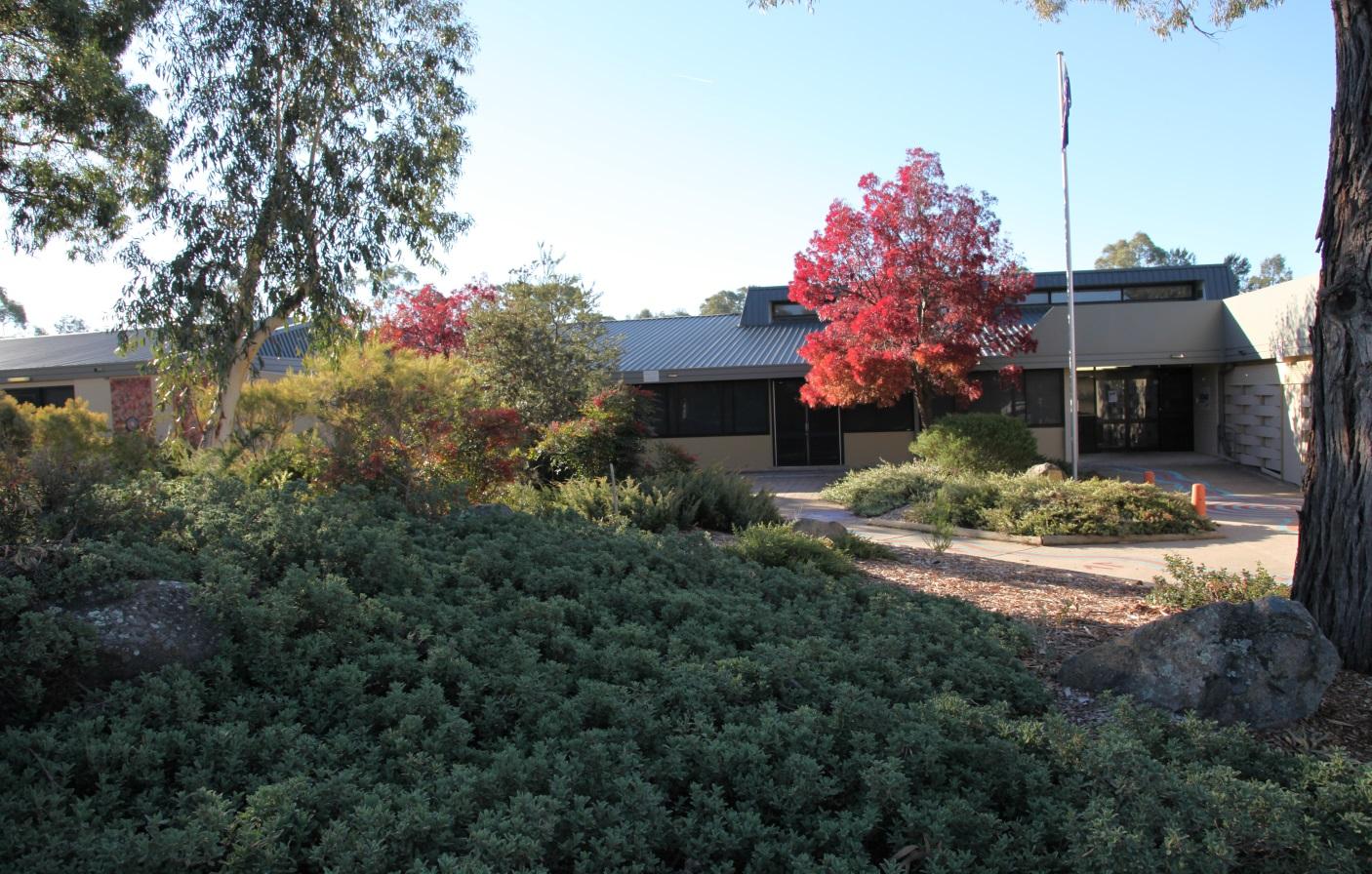 This page is intentionally left blank.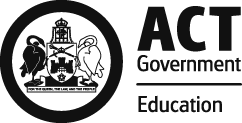 This report supports the work being done in the ACT Education Directorate, as outlined in Strategic Plan 2018-21: A Leading Learning Organisation.AccessibilityThe ACT Government is committed to making its information services, events and venues accessible to as many people as possible.If you have difficulty reading a standard document and would like to receive this publication in an alternate format, such as large print and audio, please telephone (02) 6247 4580.If English is not your first language and you require the translating and interpreting service, please telephone 13 14 50.If you are deaf or hearing impaired and require the National Relay Service, please telephone 13 36 77.© Australian Capital Territory, Canberra, 2020Material in this publication may be reproduced provided due acknowledgement is made.ContentsReporting to the communitySchools report to communities in range of ways, including through:Annual School Board Reportsa (5-year) School Improvement Plan (formerly School Strategic Plan)annual Impact Reportsnewslettersother sources such as My School.School ContextEvatt Primary School, opened in 1974, is located in one of Canberra’s northern suburbs and set amongst a beautiful landscape ranging from native trees to vegetable gardens. We use the Australian Curriculum as an overarching driver for planning an enriching, exciting curriculum where all students are provided with opportunities for extension, consolidation and support. Parents and community are invited to attend a Learning Journey in term three as a celebration and sharing of learning. Learning is also celebrated fortnightly at whole school assemblies. Assemblies are run by our senior students and are well attended by our parents. Assemblies are celebrations of achievement, respect and kindness.Our school was reviewed in 2017 and received many affirmations and commendations. The recommendations helped to frame our next cycle of school improvement. Our staff are committed to professional learning to continually enhance our skills as we strive towards excellence in everything we do. Teachers are provided with opportunities to learn and to demonstrate their learning within the school and the education community. We live in an environment where technology is a part of our lives. All teachers use interactive white boards and all students have access to technology to support learning whether it be chrome books, tablets and/or robots to program.  We believe that technology can increase engagement in the learning process and increase skills. Information Technology is taught across the school so that students are taught to synthesize, analyse and be discriminatory about available information. The importance of teaching students about on-line safety is critical and technology is carefully managed by our teachers.Our Student Representative Council has a strong decision-making role in our school. Over the last few years, they have helped to determine the new school uniform, our SOAR values and the rules determining elections of SRC members as well as fund raising for a variety of charities. We believe passionately in the education of whole child. Music is an integral feature of our school. Singing and music activities take place regularly throughout the school. We have a school choir and produce an end of year concert. We offer opportunities for students who enjoy music to participate in external programs, including the annual ACT-wide Limelight Festival. We offer an instrumental music program for students in years 5 and 6, who learn to play woodwind instruments as part of a cluster band program. We teach our students about the importance of maintaining a sustainable lifestyle by composting our daily food waste, using water from our own tanks to maintain our vegetable gardens, harnessing energy from the sun to power our hot water and being active recyclers.We are a community minded school, passionate about building strong links with our parents and carers and their extended families. We continually strive to improve.Student InformationStudent enrolmentIn this reporting period there were a total of 269 students enrolled at this school.Table: Student enrolmentSource: ACT Education Directorate, Analytics and Evaluation Branch*Language Background Other Than EnglishStudent attendanceThe following table identifies the attendance rate of students by year level during this reporting period. Student attendance rate is the percentage of school days attended by students in each year level at the school. Student attendance is measured over two school terms; that is from the first day of the school year for students in term 1 to the last day of term 2.Table: Attendance rates in percentagesSource: ACT Education Directorate, Analytics and Evaluation BranchSupporting attendance and managing non-attendanceACT public schools support parents and careers to meet their legal responsibilities in relation to the compulsory education requirements of the Education Act 2004. The Education Directorate’s Education Participation (Enrolment and Attendance) Policy describes its position with regard to supporting attendance and managing non-attendance. A suite of procedures supports the implementation of the policy. Please refer to https://www.education.act.gov.au/ for further details.Staff InformationTeacher qualificationsAll teachers at this school meet the professional requirements for teaching in an ACT public school. The ACT Teacher Quality Institute (TQI) specifies two main types of provision for teachers at different stages of their career, these are detailed below.Full registration is for teachers with experience working in a registered school in Australia or New Zealand who have been assessed as meeting the Proficient level of the Australian Professional Standards for Teachers.Provisional registration is for newly qualified teachers or teachers who do not have recent experience teaching in a school in Australia and New Zealand. Many teachers moving to Australia from another country apply for Provisional registration.Workforce compositionWorkforce composition for the current reporting period is provided in the following table. The data is taken from the school’s verified August staffing report. For reporting purposes, it incorporates all school staff including preschools, staff absent for a period of less than four consecutive weeks and staff replacing staff absent for more than four consecutive weeks. It does not include casuals and staff absent for a period of four consecutive weeks or longer.The Education Directorate is required to report Aboriginal and Torres Strait Islander staff figures.  As of June of the reporting period, 119 Aboriginal and/or Torres Strait Islander staff members were employed across the Directorate.Table: Workforce composition numbersSource: ACT Education Directorate, People and Performance BranchSchool Review and DevelopmentThe ACT Education Directorate’s Strategic Plan 2018-2021 provides the framework and strategic direction for School Improvement Plans (formerly School Strategic Plans). This is supported by the school performance and accountability framework ‘People, Practice and Performance: School Improvement in Canberra Public Schools, A Framework for Performance and Accountability’. Annually, system and school level data are used alongside the National School Improvement Tool to support targeted school improvement, high standards in student learning, innovation and best practice in ACT public schools.Prior to 2016 all ACT public schools participated in a four-year improvement cycle. In the fourth year schools underwent an external Validation process. In 2016 this changed to a five-year cycle with a School Review at the end.Our school was reviewed in 2017. A copy of the Report of Review can be found on our school website.School SatisfactionSchools use a range evidence to gain an understanding of the satisfaction levels of their parents and carers, staff and students. Annually in August/ September ACT schools undertake a survey to gain an understanding of school satisfaction at that time. This information is collected from staff, parents and students from year 5 and above through an online survey. Overall SatisfactionIn this period of reporting, 95% of parents and carers, 94% of staff, and 68% of students at this school indicated they were satisfied with the education provided by the school.Included in the survey were 16 staff, 14 parent, and 12 student items which are described as the national opinion items. These items were approved by the then Standing Council on School Education and Early Childhood (SCSEEC) for use from 2015. The following tables show the percentage of parents and carers, students and staff who agreed with each of the national opinion items at this school.A total of 35 staff responded to the survey. Please note that not all responders answered every question.Table: Proportion of staff in agreement with each national opinion itemSource: ACT Education Directorate, Analytics and Evaluation Branch*Data derived from annual School Satisfaction SurveyA total of 118 parents responded to the survey. Please note that not all responders answered every question.Table: Proportion of parents and carers in agreement with each national opinion itemSource: ACT Education Directorate, Analytics and Evaluation Branch*Data derived from annual School Satisfaction SurveyA total of 88 students responded to the survey. Please note that not all responders answered every question.Table: Proportion of students in agreement with each national opinion itemSource: ACT Education Directorate, Analytics and Evaluation Branch*Data derived from annual School Satisfaction SurveyLearning and AssessmentPerformance in Literacy and NumeracyEarly years assessmentStudents in kindergarten undertake an on-entry and on-exit assessment of their early reading and numeracy skills using the Performance Indicators in Primary Schools (PIPS) program. Student results are reported against five performance bands at the end of semester 1 and 2. Below are the results for this school for the current reporting period.Table: Evatt Primary School PIPS 2019 mean raw scoresSource: ACT Education Directorate, Analytics and Evaluation BranchNAPLANStudents in years 3, 5, 7 and 9 in all ACT schools participate in the National Assessment Program-Literacy and Numeracy (NAPLAN). This program assesses skills in reading, writing, spelling, grammar and punctuation, and numeracy.In this reporting period, 7.40 % of year 3 students and 10.30 % of year 5 students were exempt from testing based on nationally agreed criteria.For reasons of statistical reliability, as well as to protect the privacy of students, results are not reported when the sample size is less than five.The following table shows the mean scores achieved by students at this school compared to all other ACT public schools for this reporting period. Table: NAPLAN Mean ScoresSource: ACT Education Directorate, Analytics and Evaluation BranchFinancial Summary The school has provided the Directorate with an end of year financial statement that was approved by the school board. Further details concerning the statement can be obtained by contacting the school. The following summary covers use of funds for operating costs and does not include expenditure in areas such as permanent salaries, buildings and major maintenance.Table: Financial SummaryVoluntary ContributionsThe funds listed were used to support the general operations of the school. The spending of voluntary contributions is in line with the approved budget for this reporting period.ReservesEndorsement PageMembers of the School BoardI approve the report, prepared in accordance with the provision of the ACT Education Act 2004, section 52.I certify that to the best of my knowledge and belief the evidence and information reported in this Annual School Board Report represents an accurate record of the Board’s operations during this reporting period.Student typeNumber of studentsMale154Female115Aboriginal and Torres Strait Islander16LBOTE*61Year levelAttendance rate191.0293.0387.0490.0591.0690.0Staff employment categoryTOTALTeaching Staff: Full Time Equivalent Permanent17.20Teaching Staff: Full Time Equivalent Temporary5.80Non Teaching Staff: Full Time Equivalent14.92National opinion itemParents at this school can talk to teachers about their concerns.94Staff are well supported at this school.75Staff get quality feedback on their performance.80Student behaviour is well managed at this school.75Students at this school can talk to their teachers about their concerns.97Students feel safe at this school.81Students like being at this school.94Students’ learning needs are being met at this school.86Teachers at this school expect students to do their best.97Teachers at this school motivate students to learn.92Teachers at this school treat students fairly.97Teachers give useful feedback.97This school is well maintained.72This school looks for ways to improve.94This school takes staff opinions seriously.83This school works with parents to support students' learning.89Teachers give useful feedback.97National opinion itemMy child is making good progress at this school.93I can talk to my child’s teachers about my concerns.93My child feels safe at this school.90My child likes being at this school.93My child's learning needs are being met at this school.93Student behaviour is well managed at this school.74Teachers at this school expect my child to do his or her best.97Teachers at this school give useful feedback.85Teachers at this school motivate my child to learn.93Teachers at this school treat students fairly.91This school is well maintained.88This school looks for ways to improve.89This school takes parents’ opinions seriously.78This school works with me to support my child's learning.91National opinion itemI can talk to my teachers about my concerns.66I feel safe at this school.67I like being at my school.71My school gives me opportunities to do interesting things.81My school is well maintained.61My school looks for ways to improve.72My teachers expect me to do my best.85My teachers motivate me to learn.76Staff take students’ concerns seriously.67Student behaviour is well managed at my school.38Teachers at my school treat students fairly.64Teachers give useful feedback.69AgencyReading startReading endMathematics startMathematics endSchool531233855ACT491233955Test DomainYear 3 SchoolYear 3 ACTYear 5 SchoolYear 5 ACTReading391438480516Writing384418439474Spelling384408474497Grammar & Punctuation407440490500Numeracy389411490496INCOMEJanuary-JuneJuly-DecemberJanuary-DecemberSelf-management funds185487.19107262.90292750.09Voluntary contributions7590.002075.009665.00Contributions & donations1511.626320.707832.32Subject contributions7530.502124.009654.50External income (including community use)3729.1716448.1820177.35Proceeds from sale of assets0.000.000.00Bank Interest1961.521513.113474.63TOTAL INCOME207810.00135743.89343553.89EXPENDITUREUtilities and general overheads42102.6046263.2688365.86Cleaning43857.331172.3045029.63Security1222.353564.924787.27Maintenance48353.1351384.2899737.41Administration2056.092845.474901.56Staffing-531.00-1019.18-1550.18Communication2641.763077.405719.16Assets19126.202569.2421695.44Leases0.000.000.00General office expenditure13157.2015836.4928993.69Educational19655.6218751.2338406.85Subject consumables8438.083031.1611469.24TOTAL EXPENDITURE200079.36147476.57347555.93OPERATING RESULT7730.64-11732.68-4002.04Actual Accumulated Funds118852.68124382.07124382.07Outstanding commitments (minus)-18641.880.00-18641.88BALANCE107941.44112649.39101738.15Name and PurposeAmountExpected CompletionNo reserves00Parent Representative(s):Neill Taylor ,Kimberley Ingram .Community Representative(s):Michelle Armstrong .Teacher Representative(s):Susan Hammond ,Nicole Linsell.Student Representative(s):Board Chair:Anna Bodle.Principal:Susan Skinner. Board Chair Signature:Anna BodleDate:23 / 07 / 2020Principal Signature:Michael HatswellDate:23 / 07 / 2020